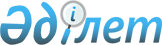 Қазақстан Республикасы Президентінің кейбір Жарлықтарына өзгерістер енгізу туралы
					
			Күшін жойған
			
			
		
					Қазақстан Республикасы Президентінің Жарлығы 2000 жылғы 22 мамыр N 401. Күші жойылды - Қазақстан Республикасы Президентінің 2015 жылғы 29 желтоқсандағы № 152 Жарлығымен      Ескерту. Күші жойылды - ҚР Президентінің 29.12.2015 № 152 Жарлығымен (01.01.2016 бастап қолданысқа енгізіледі).

      1. Қазақстан Республикасы Президентінің мынадай Жарлықтарына өзгерістер енгізілсін: 

      1) "Мемлекеттік саяси қызметшілер лауазымдарының тізілімі мен Мемлекеттік саяси қызметшілерге тәртіптік жаза қолдану тәртібі туралы ережені бекіту туралы" 1999 жылғы 29 желтоқсандағы N 317 U990317_ Жарлығына (Қазақстан Республикасының ПҮАЖ-ы 1999 ж., N 58, 559-құжат): 

      жоғарыда аталған Жарлықпен бекітілген Мемлекеттік саяси қызметшілер лауазымдарының тізілімінде: 

      "Қазақстан Республикасының Сыбайлас жемқорлыққа қарсы күрес жөніндегі мемлекеттік комиссиясының мүшелері (мемлекеттік қызметшілер мәртебесін иеленушілер) және мемлекеттік инспекторлары," деген сөздер алынып тасталсын; 

      "Қазақстан Республикасы Президенті Әкімшілігінің Ұйымдастыру-бақылау бөлімінің мемлекеттік инспекторлары" деген жол мынадай редакцияда жазылсын: 

      "Қазақстан Республикасы Президенті Әкімшілігінің құрылымдық бөлімшелерінің мемлекеттік инспекторлары"; 

      2) "Қазақстан Республикасының мемлекеттік саяси қызметшілері антының мәтінін және Қазақстан Республикасы мемлекеттік саяси қызметшілерінің ант беру тәртібін бекіту туралы" 2000 жылғы 13 сәуірдегі N 372 U000372_ Жарлығында:      2-тармақтың 2) тармақшасының төртінші абзацында "Сыбайлас жемқорлыққа қарсы күрес жөніндегі мемлекеттік комиссияның мемлекеттік қызметшілер мәртебесі бар мүшелері", "Сыбайлас жемқорлыққа қарсы күрес жөніндегі мемлекеттік комиссияның мемлекеттік инспекторлары" деген сөздер алынып тасталсын;      3)     Ескерту. 3)-тармақша күшін жойды - ҚР Президентінің 2001.03.26. N 575               жарлығымен.  U010575_

      2. Осы Жарлық қол қойылған күнінен бастап күшіне енеді.      Қазақстан Республикасының             Президенті      Оқығандар:     Қасымбеков Б.А.      Икебаева Ә.Ж. 
					© 2012. Қазақстан Республикасы Әділет министрлігінің «Қазақстан Республикасының Заңнама және құқықтық ақпарат институты» ШЖҚ РМК
				